2019-20 LADY WAR EAGLES VOLLEYBALL SPONSORSHIP FORMOak Ridge High School Volleyball in 2018 had a successful season with a record of 39-10 and reached the Regional Quarterfinals!  	Our girls are excited about this upcoming 2019 season! We are reaching out to area residents and businesses with hopes of gaining financial support for the team. It is our goal to raise enough money, so these girls may compete at a top level, while enhancing the program at Oak Ridge High School. Your sponsorship will provide financial support for the girls’ volleyball program by funding such items as: Scholarships, Tournament Fees, Community Service Projects, Balls, Equipment and Uniforms.  Our main goal of the program is to shape each girl into a successful student athlete where they can compete and be successful at the next level. Sponsor Name _____________________________________________________________Address __________________________________________________________________Email/Phone_______________________________________________________________Website (if applicable) _______________________________________________________Sponsorship Levels (circle one):Please note ALL SPONSORS will receive scrolling ad on our digital scoreboard displayed during our JV and Varsity home games. In addition, your business/personal name will be on our volleyball website sponsor recognition page!_ _ _ _ _ _ _ _ _ _ _ _ _ _ _ _ _ _ _ _ _ _ _ _ _ _ _ _ _ _ _ _ _ _ _ _ _ _ _ _ _ _ _  _ _ _ _ _ _ Please submit (if applicable) artwork to djssells@gmail.com by Friday, August 16th.  Ad artwork needs to be a 300 Resolution, at least 1MB File Size, JPG, PDF, or PNG Format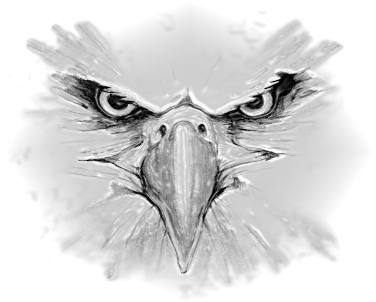 WE GREATLY APPRECIATE YOUR SUPPORT!!Please make checks payable to the ORHS Sports Booster Club with Volleyball Sponsor in the memo and mail to:	Oak Ridge AthleticsATTN:  Rachel Croley Head Volleyball Coach27330 Oak Ridge School Rd. * Conroe, Texas * 77385“Bronze”(includes Spirit Promotional Package)$100“Silver” (includes ¼ page ad in Volleyball Program, Spirit Promo Pkg)$250“Gold”(includes ¼ page ad in Volleyball Program, Spirit Promo Pkg and Sponsor plaque)$500“Platinum”(includes ½ page ad in the Volleyball Program, Spirit Promo Pkg and Sponsor plaque)$750“The Kill”(includes full-page ad in Volleyball Program, Spirit promo pkg, Sponsor plaque, special recognition at home games, and we will provide a scholarship to one or more seniors in your company’s name. You will receive Invitation (2 guests) to our annual volleyball banquet so that you may present the recipient(s) with the scholarship)$1000 & Up